ОБЩИНА САДОВО,  ПЛОВДИВСКА  ОБЛАСТ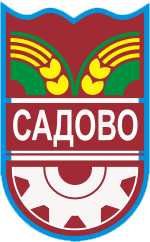 4122 гр. Садово, ул. “ Иван Вазов” № 2тел. централа: 03118/26-01 и   03118/21-71; факс  03118/25-00ел. адрес: obsadowo@abv.bg                 ДО                 ОБЩИНСКИ СЪВЕТ САДОВО                         ПРЕДЛОЖЕНИЕОТ: ПЕТЪР ГАНЧЕВ ГЕОРГИЕВ-ВРЕМЕННО ИЗПЪЛНЯВАЩ ДЛЪЖНОСТТА КМЕТ НА ОБЩИНА САДОВООТНОСНО: Корекция на бюджета на Община Садово за 2023 г.            УВАЖАЕМИ ГОСПОЖИ И ГОСПОДА,            Предлагаме на основание чл.21, ал.1, т.6 от ЗМСМА и чл.124, ал.2 и 3 от Закона за публичните финанси следния проект за корекция на бюджета на общината за 2023 г.             Във връзка с по-добрата работа на вече закупеният през годината земемерен дрон(GPS) e необходимо да се закупи по-мощен преносим компютър . Предлагаме да се предвидят 3000 лв. от резерва за неотложни разходи за тази цел.             Предлагаме нов актуален списък на обектите с целева субсидия за капиталови разходи за 2023 г., като отпадат обектите „ОР на площад в с.Милево-55674 лв.“, „ОР на площад в с.Богданица – 6600 лв“, „ОР на площад в с.Болярци – 23153 лв.“ , „ОР на парк край ул.“Стадиона“ в с.Катуница – 50020 лв.“ , „ОР на междублокови пространства около блокове в близост до сграда на община в гр.Садово – 49451 лв.“ , като същите ще се финансират с остатък от целева субсидия за капиталови разходи за 2022 г. и собствени приходи и на тяхно място ще влязат обекти „ОР на ЦСРИ с.Болярци – 91247“ и „Изграждане на парна инсталация на ДГ с.Болярци – 83665“ .                 Във връзка с гореизложеното предлагаме следния проект за            РЕШЕНИЕ1.В раздел „Общински дейности“ на бюджета :    - Намаля приходен пар. 3113 „Целева субсидия за капиталови разходи“ – 91247 лв.;     - Намаля резерва за неотложни разходи с 133096 лв.;    - Увеличава:        - дейност „ОА“ , пар. 5201 „Компютърна техника“ с 3000 лв.;       - дейност „Ремонт улици“, пар. 5100 с 1843 лв. ;       - дейност „Др. дейности по благ-то“ , пар. 5100 с 25270 лв.;      - доф. дейн. „ОУ“ , пар. 5201 с 11736 лв.2. В раздел „Държавни дейности“:    - Увеличава приходен пар. 3113 „Целева субсидия за капиталови разходи“ – 91247 лв.;    - Увеличава дейн. „ЦСРИ“, пар.1015 – 91247 лв.3.   В поименния списък за капиталови разходи ( прил.2 от Бюджет 2023 г.) , раздел „Обекти, останали в наличности към 31.12.2022 г. и други в т.ч. , финансирани с общински приходи“ включва нови обекти „Преносим компютър за „ОА“ гр. Садово – 3000 лв.“, „ОР на площад в с.Милево-59664 лв.(ост. цел. субс. к.р. 2022 г.)“, „ОР на площад в с.Богданица – 5016 лв. (ост. цел. субс. к.р. 2022 г.)“, „ОР на площад в с.Болярци – 22610 лв. (ост. цел. субс. к.р. 2022 г.)“ , „ОР на парк край ул.“Стадиона“ в с.Катуница – 41401 лв. (ост. цел. субс. к.р. 2022 г.)“ , „ОР на междублокови пространства около блокове в близост до сграда на община в гр.Садово – 83340 лв. .(ост. цел. субс. к.р. 2022 г. – 10047 лв., собствени приходи – 72293 лв.)“   . Отпада обект „Изграждане на парна инсталация на ДГ с.Болярци – 83665“ , а от обект „ОР на избена част на ОА в гр.Садово – 81250 лв.“ отпада финансирането с остатък от целева субсидия за 2022 г.       Утвърждава нов раздел „Обекти, финансирани с целева субсидия за капиталови разходи за 2023 г. :                   Изготвил- дир.”ОА”:                                                                       (Й.Ташев)                  С уважение                        Петър Георгиев                                 ( Временно изпълняващ длъжността кмет на Община Садово – Заповед № 294 от 14.09.2023 г. на кмета на Община Садово)Саниране на сграда на ОА гр.Садово (съф. проект "КБ")Саниране на сграда на ОА гр.Садово (съф. проект "КБ")Саниране на сграда на ОА гр.Садово (съф. проект "КБ")Саниране на сграда на ОА гр.Садово (съф. проект "КБ")Саниране на сграда на ОА гр.Садово (съф. проект "КБ")265000Челен товарач Челен товарач 72000Готварска печка за ДГ с.БолярциГотварска печка за ДГ с.БолярциГотварска печка за ДГ с.БолярциГотварска печка за ДГ с.Болярци7188Основен ремонт на общ.сграда в с.КатуницаОсновен ремонт на общ.сграда в с.КатуницаОсновен ремонт на общ.сграда в с.КатуницаОсновен ремонт на общ.сграда в с.КатуницаОсновен ремонт на общ.сграда в с.Катуница10000Земемерен GPSЗемемерен GPS4800ОР на ул. "Първа" в с.ПоповицаОР на ул. "Първа" в с.ПоповицаОР на ул. "Първа" в с.ПоповицаОР на ул. "Първа" в с.Поповица290759ОР на ул. “9“ в с. Болярци ОР на ул. “9“ в с. Болярци ОР на ул. “9“ в с. Болярци 40105ОР на ЦСРИ с.БолярциОР на ЦСРИ с.БолярциОР на ЦСРИ с.Болярци91247Изграждане на парна инсталация на ДГ с.БолярциИзграждане на парна инсталация на ДГ с.БолярциИзграждане на парна инсталация на ДГ с.БолярциИзграждане на парна инсталация на ДГ с.БолярциИзграждане на парна инсталация на ДГ с.Болярци83665Физкултурен салон ОУ СадовоФизкултурен салон ОУ СадовоФизкултурен салон ОУ СадовоФизкултурен салон ОУ Садово113186Фреза за дънериФреза за дънери8250Всичко с целева субсидияВсичко с целева субсидияВсичко с целева субсидия986200